VSTUPNÍ ČÁSTNázev moduluVesmírný odpad a řešení dalších ekologických problémů naší planety (M)Kód moduluPR-m-4/AK89Typ vzděláváníVšeobecné vzděláváníTyp moduluvšeobecně vzdělávacíVyužitelnost vzdělávacího moduluKategorie dosaženého vzděláníM (EQF úroveň 4)L0 (EQF úroveň 4)Vzdělávací oblastiPR - Člověk a přírodaKomplexní úlohaObory vzdělání - poznámkyDélka modulu (počet hodin)8Poznámka k délce moduluPlatnost modulu od30. 04. 2020Platnost modulu doVstupní předpokladyVzdělávací modul je univerzálně použitelný pro širokou cílovou skupinu. Vstupním požadavkem je znalost učiva vzdělávacích oborů vzdělávací oblasti Člověk a příroda na úrovni základního vzdělávání – fyziky, chemie, přírodopisu a zeměpisu (geografie).JÁDRO MODULUCharakteristika moduluVzdělávací modul je zaměřen na formování kladného vztahu k životnímu prostředí. Žák se učí rozpoznávat aktuální problémy současného světa a hledat vhodná nápravná řešení pro sebe i ostatní občany. Výuka je vedena motivačně s důrazem na environmentální problémy, které jsou aktuální.Obsahová charakteristikaVzdělávací modul má za cíl obeznámit žáky s ekologickými problémy naší planety, zabývat se problémy kosmického odpadu, znečištění moří a oceánů. Vědět, jak lidská činnost ovlivňuje klima polárních oblastí, jaký vliv má elektrosmog, hluk a světelné znečištění na zdraví člověka. Cílem je pochopit základní principy ekologického urbanismu a provozu měst a obcí. Vzdělávání směřuje k prohloubení kladného vztahu k přírodě a životu, k uvědomění si významu zdravého životního stylu a k odmítnutí lhostejných nebo negativních projevů k životnímu prostředí. Cílová skupinaVzdělávací modul je určen žákům kategorie vzdělávání M (úplné střední odborné vzdělání s maturitou) napříč všemi obory vzdělávání a žákům kategorie vzdělávání L (úplné střední odborné vzdělání s odborným výcvikem a maturitou) napříč všemi obory vzdělávání.Návaznosti moduluVzdělávací modul má vztah k dalším modulům, které se zabývají ekologií a environmentální výchovou.Očekávané výsledky učeníŽákposoudí stav životního prostředí v bezprostředním okolí Země, navrhne řešení co s vesmírným odpadem, diskutuje na dané ekologické témaorientuje se v oblasti ochrany přírody včetně znalosti aktuálních mezinárodních úmluvzpracovává, analyzuje a vyhodnocuje data týkající se výzkumu v polárních oblastech Zeměvysvětlí využití energie z činnosti vesmírných těles (příliv a odliv, vítr, sluneční záření, biomasa)ví, jak se chránit při havárii a následném zamoření prostoru (biologickém, chemickém nebo radioaktivním)uvede příklady vlivu elektrosmogu, hluku a světelného znečistění na zdraví člověka a navrhne nejvhodnější preventivní opatřeníví, jak utvářet a rozvíjet města a vesnice jako funkční a vyvážené celky (zachování ploch zeleně a občanské vybavenosti v centru města, odklon tranzitní dopravy od průjezdů městem, zavedení a rozšíření MHD), a prezentuje své názory před žáky. Navrhne z environmentálního pohledu optimální řešení dopravy v regionu.Obsah vzdělávání (rozpis učiva)vesmírný odpadvyužití energie z činnosti vesmírných těles (příliv a odliv, vítr, sluneční záření, biomasa)činnosti v polárních oblastech Zeměznečištění moří a oceánů – plastový odpad, důsledky námořní dopravyochrana obyvatelstva při zamoření prostoru (biologickém, chemickém nebo radioaktivním)elektrosmog, hluk a světelné znečistění urbanismus měst a obcíUčební činnosti žáků a strategie výukyDůraz je kladen na činnostní strategie, kdy jsou žáci aktivně zapojeni do vzdělávacího procesu, jsou jim poskytnuty možnosti podílet se na volbě učebních cílů a jsou vedeni k poznávání různých způsobů, jak se učit.Zařazení pracovních listů (Ochrana obyvatel při zamoření terénu, Využití energie z činnosti vesmírných těles, Jak se zbavit kosmického smetí, apod.).Pomocí PowerPointu nastiňuje současné ekologické problémy, prezentuje své názory.Zařazení exkurzí. Vytvoření posteru či nástěnky na dané téma.Zadávání žákovských prací/projektů a jejich prezentace.Zařazení do učebního plánu, ročníkVÝSTUPNÍ ČÁSTZpůsob ověřování dosažených výsledkůOvěřovat dosažení výsledků učení je možné jak v průběhu modulu (průběžné hodnocení praktických činností a jejich výsledků), tak v jeho závěru s pomocí speciálních aktivit. V praxi je vhodné tyto dva přístupy kombinovat. Učitel kladným hodnocením a povzbuzováním podporuje snahu žáků.Těžiště při hodnocení praktických činností spočívá především v postupu s přihlédnutím k výsledku.Možné způsoby ověřování dosažených výsledků učení:pomocí pracovních listů a souborů úloh (objektivní hodnocení, je zřejmé řešení)individuální práce s textem (výstupem je projekt, prezentace apod.), vhodné užití formativního hodnocenípři hodnocení žáků bude kladen důraz na hloubku porozumění učivu, schopnost aplikovat poznatky v praxi, hodnocena bude samostatnost. Kritéria hodnoceníHodnocení lze provést slovně, bodovým hodnocením, známkou, nebo procenty.Návrh hodnocení prostřednictvím procent:Každá ze čtyř oblastí je hodnocena zvlášť, hodnocení oblasti tvoří čtvrtinu (25 %) celkového hodnocení:prezentace na téma např. Využití prostoru okolo Země, činnosti v polárních oblastech Země (25 %); vypracování pracovních listů (25 %);  zapojení jednotlivců do praktických činností, např. fotodokumentace, vytvoření posteru či nástěnky, porovná život v průmyslové zóně a na venkově – doporučí konkrétní způsoby, jak vylepšit životní prostředí (25 %);účast na exkurzi, projektovém dnu (25 %).Hodnocena bude nejen práce skupin, ale i práce jednotlivců ve skupině a schopnost aplikace získaných vědomostí a dovedností v praxi.Hodnocení:100–86 … výborný 85–70 … chvalitebný 69–50 … dobrý 49–34 … dostatečný 33–0 … nedostatečnýŽák nesplnil modul, pokud se vůbec nezapojil ve skupinové práci při praktických úlohách, nevypracoval pracovní listy, nevytvořil prezentaci nebo v celkovém hodnocení získal méně než 34 procent.Doporučená literaturaŠLÉGL, Jiří, František KISLINGER a Jana LANÍKOVÁ. Ekologie a ochrana životního prostředí pro gymnázia. Ilustroval Marie SUCHARDOVÁ. Praha: Fortuna, 2002. ISBN 80-7168-828-2.ČERVINKA, Pavel. Ekologie a životní prostředí: učebnice pro střední odborné školy a učiliště. 2. vyd. Praha: Nakladatelství České geografické společnosti, 2012. ISBN 978-80-86034-97-3.PLIMER, I. R. Konec poplašných zpráv o Modré planetě. Praha: Fragment, 2013. ISBN 978-80-253-1733-4.QUASCHNING, Volker. Obnovitelné zdroje energií. Praha: Grada, 2010. Stavitel. ISBN 978-80-247-3250-3.ERIKSEN, Thomas Hylland. Odpady: odpad ve světě nechtěných vedlejších účinků. Přeložil Daniela SOBKOVÁ ZOUNKOVÁ. Brno: Doplněk, 2015. Společensko-ekologická edice. ISBN 978-80-7239-325-1.PoznámkyModul by mohl být plněn i v rámci projektových dnů.Obsahové upřesněníVV - Všeobecné vzděláváníMateriál vznikl v rámci projektu Modernizace odborného vzdělávání (MOV), který byl spolufinancován z Evropských strukturálních a investičních fondů a jehož realizaci zajišťoval Národní pedagogický institut České republiky. Autorem materiálu a všech jeho částí, není-li uvedeno jinak, je Libuše Špinglová. Creative Commons CC BY SA 4.0 – Uveďte původ – Zachovejte licenci 4.0 Mezinárodní.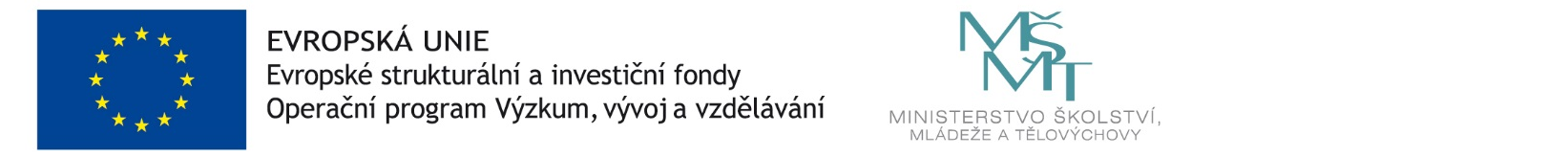 